Publicado en Barcelona el 23/06/2016 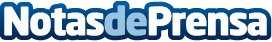 La Innovación como punto de partidaEl BEEFlash y Balón Flash Plus, dos nuevos productos de DietFlash Medical al alcance de todos sus clientes Datos de contacto:Oriol Marquèse-deon.net931929647Nota de prensa publicada en: https://www.notasdeprensa.es/la-innovacion-como-punto-de-partida Categorias: Nacional Nutrición http://www.notasdeprensa.es